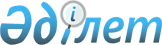 О признании утратившими силу постановления Кабинета Министров Республики Казахстан от 20 декабря 1991 года N 792 и распоряжения Премьер-Министра
Республики Казахстан от 23 апреля 1992 года N 95-рПостановление Правительства Республики Казахстан от 8 декабря 2005 года N 1211

      Правительство Республики Казахстан  ПОСТАНОВЛЯЕТ: 

      1. Признать утратившими силу: 

      1)  постановление Кабинета Министров Республики Казахстан от 20 декабря 1991 года N 792 "О вопросах организации Государственного хранилища ценностей (Гохрана) Республики Казахстан; 

      2) распоряжение Премьер-Министра Республики Казахстан от 23 апреля 1992 года N 95-р. 

      2. Настоящее постановление вводится в действие со дня подписания.        Премьер-Министр 

      Республики Казахстан 
					© 2012. РГП на ПХВ «Институт законодательства и правовой информации Республики Казахстан» Министерства юстиции Республики Казахстан
				